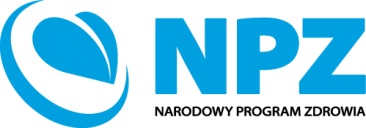 Ogłoszenie o konkursie ofert na realizację zadania z zakresu zdrowia publicznegoNPZ.CO3_1.1_2023(1)CZĘŚĆ AMinister Spraw Wewnętrznych i Administracji, działając na podstawie art. 14 ust. 1 w związku z art. 13 pkt 2 ppkt a ustawy z dnia 11 września 2015 r. o zdrowiu publicznym (Dz. U. z 2022 r. poz. 1608) i rozporządzenia Rady Ministrów z dnia 30 marca 2021 w sprawie Narodowego Programu Zdrowia na lata 2021-2025 (Dz. U. z 2021 r. poz. 642), ogłasza konkurs ofert na realizację zadania z zakresu zdrowia publicznego pn.:
Organizacja i realizacja szkolenia dla psychologów służb mundurowych z zakresu pomocy psychologicznej
w ramach zadania 3.1.1 Realizacja projektów i programów edukacyjnych, wychowawczych, interwencyjnych oraz profilaktycznych opartych na podstawach naukowych, w tym programów profilaktyki uniwersalnej, wskazującej i selektywnejw ramach działania: Promocja zdrowia psychicznegoCelu Operacyjnego 3. Promocja zdrowia psychicznegoZadanie będące przedmiotem konkursu ofertPrzedmiotem konkursu jest wybór realizatora zadania z zakresu zdrowia publicznego polegającego 
na zorganizowaniu i zrealizowaniu 4- lub 5-dniowego szkolenia psychologów służb mundurowych 
z zakresu pomocy psychologicznej realizowanej w zaproponowanej przez oferenta formie oddziaływań krótkoterminowych.Grupą odbiorców realizowanego zadania będą psychologowie, zatrudnieni w jednostkach podległych lub nadzorowanych przez MSWiA, w tym Policji, Państwowej Straży Pożarnej, Straży Granicznej, Służby Ochrony Państwa oraz jednostkach służby zdrowia MSWiA. 	
Nabór do  grup szkoleniowych przeprowadzi zlecający realizację zadania.Opis zadania: Jednym z zadań psychologów jest udzielanie pomocy psychologicznej w postaci poradnictwa psychologicznego. Zgłaszane przez funkcjonariuszy i pracowników trudności dotyczą zarówno sfery funkcjonowania w pracy, jak i życiu osobistym. Duża część sytuacji trudnych, w których pomocy udzielają psychologowie ze służb, wymaga krótkoterminowego (często jednosesyjnego) podejścia zorientowanego na zdefiniowanie problemu i poszukiwanie konkretnego rozwiązania. Stąd istotne jest rozwijanie umiejętności psychologów w zakresie pierwszej pomocy psychologicznej, udzielania wsparcia w kryzysie a także wspólnego z klientem określenia celu, nazywania jego zasobów i wypracowania możliwych do zastosowania rozwiązań.  W ramach realizacji zadania oczekuje się:-  przeprowadzenia szkolenia przygotowującego psychologów zatrudnionych w jednostkach podległych lub nadzorowanych przez MSWiA do udzielania pomocy psychologicznej w oparciu o założenia i metody zaproponowanej przez oferenta formy oddziaływań krótkoterminowych. Program szkolenia powinien obejmować co najmniej treści z zakresu nawiązywania i kształtowania relacji w kontakcie pomocowym 
z klientem (w tym niedobrowolnym), formowania celu pracy, wspierania motywacji klienta do zmiany oraz stosowania podstawowych metod i technik pracy służących wsparciu klienta w rozwiązaniu problemu, poszukiwaniu rozwiązań i wprowadzaniu zmian, a także zagadnienia dotyczące pracy z osobą w kryzysie psychicznym. Szkolenie powinno obejmować pełne 4 lub 5 dni zajęć.  W programie należy uwzględnić realizację zajęć wyłącznie w dni robocze;- zapewnienia uczestnikom warsztatów pełnego wyżywienia i zakwaterowania w pokojach 2-osobowych z łazienką;- opracowania materiałów edukacyjnych dla uczestników, zgodnych z przedstawionym programem. Materiały powinny zawierać m.in.a) program szkolenia, szczegółowo odzwierciedlający przebieg każdego dnia szkolenia, 
z podziałem na bloki tematyczne, wskazaniem liczby godzin ich trwania, łącznego czasu trwania szkolenia, planowanej liczby godzin szkoleniowych dziennie;b) konspekty zajęć, materiały pomocnicze np. prezentacje multimedialne, materiały do ćwiczeń;c) opracowane przez realizatora materiały szkoleniowe, zgodne z przedstawionym programem oraz inne materiały edukacyjne; d) ankietę ewaluacyjną (zaakceptowaną przez Zamawiającego); wydania zaświadczenia o ukończonym szkoleniu dla jego uczestników;  zebrania od uczestników, po zakończonym szkoleniu, ankiet ewaluacyjnych, ich opracowania, analizy, podsumowania i dostarczenia Zamawiającemu zbiorczo wyników.Realizator/rzy zadania zostanie/zostaną wybrani na okres do 1 grudnia 2023 r.Podmioty uprawnione do składania ofert w konkursie:Oferentami mogą być podmioty, określone w art. 3 ust. 2 ustawy z dnia 11 września 2015 r. 
o zdrowiu publicznym (Dz. U. z 2022 r. poz. 1608), to jest:podmioty, których cele statutowe lub przedmiot działalności dotyczą spraw objętych zadaniami 
z zakresu zdrowia publicznego określonymi w art. 2 ww. ustawy, w tym organizacje pozarządowe 
i podmioty, o których mowa w art. 3 ust. 2 i 3 ustawy z dnia 24 kwietnia 2003 r. o działalności pożytku publicznego i o wolontariacie (Dz. U. z 2023 poz. 571) spełniające kryteria wyboru wskazane w ogłoszeniu o konkursie ofert.Kryteria oceny ofertKryteria formalne: Oferta została złożona zgodnie z terminem wskazanym w ogłoszeniu;Oferta została złożona przez uprawniony podmiot;Oferta została podpisana przez osobę/y upoważnioną/e do składania oświadczeń woli 
w imieniu oferenta;Oferta została złożona w formie wskazanej w ogłoszeniu, w tym na prawidłowym wzorze załącznika nr 1 do ogłoszenia;Złożono oraz prawidłowo wypełniono załączniki do oferty (w tym zamieszczono wszystkie dane, podpisy oraz daty), wskazane we wzorze stanowiącym załącznik nr 1 do ogłoszenia.		Wszystkie pola w formularzu ofert powinny zostać uzupełnione (jeżeli dany punkt nie dotyczy oferenta lub ma wartość zerową należy wpisać odpowiednio „nie dotyczy” lub „0”).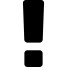 Kryteria dostępuKryteria dostępu dotyczą warunków, jakie powinna spełniać oferta oraz oferent, żeby móc ubiegać się o finansowanie zadania w konkursie. Spełnienie kryteriów jest konieczne do przyznania finansowania. Kryteria dostępu są oceniane na etapie oceny formalnej. Oferent przedstawił szczegółowy program szkolenia. Program powinien szczegółowo odzwierciedlać przebieg każdego dnia zajęć, wraz ze wskazaniem tytułów wykładów/warsztatów (plan zajęć każdego dnia), z podziałem na bloki tematyczne, 
ze wskazaniem liczby godzin ich trwania oraz propozycją terminów, a także miejsca i warunków realizacji zadania. Łączny czas trwania szkolenia – 4 lub 5 dni zająć (odpowiednio 3 lub 4 noclegi). Zajęcia powinny odbywać się wyłącznie w dni robocze. Pierwszego dnia zajęcia powinny rozpoczynać się najwcześniej o godzinie 11;Oferent wykazał w ofercie, że posiada minimum 3-letnie doświadczenie 
w przygotowaniu i prowadzeniu działań edukacyjnych, związanych z przedmiotem ogłoszenia 
(na podstawie informacji zawartych w ofercie), w tym wskazał i opisał przynajmniej 3 projekty 
o zbliżonej objętości godzinowej i tematycznej; Oferent określił w ofercie liczbę osób objętych zadaniem oraz wykazał, że dysponuje odpowiednią bazą i zasobami rzeczowymi, gwarantującymi zorganizowanie szkolenia dla wskazanej grupy odbiorców. Oferent wykazał, że zapewni odpowiednie zasoby kadrowe do prowadzenia szkolenia –
w ofercie została wskazana kadra realizująca zadanie i jej kompetencje. Prowadzącymi szkolenie mogą być (warunki muszą być spełnione łącznie): - certyfikowani psychoterapeuci / trenerzy / superwizorzy lub osoby w trakcie szkolenia do uzyskania certyfikatu, poddające swoją pracę superwizji;- osoby posiadające co najmniej 4 lata udokumentowanej pracy jako psychoterapeuta;- osoby posiadające doświadczenie w prowadzeniu szkoleń o zbliżonym zakresie (co najmniej 3 przeprowadzone szkolenia).Oferent przedstawił w ofercie opis materiałów edukacyjnych planowanych do przekazania uczestnikom, zgodny z przedstawionym programem. Opis zawiera tematy zagadnień oraz informację o formie ich przygotowania i udostepnienia uczestnikom.Spełnienie kryteriów dostępu będzie weryfikowane na podstawie treści oferty, dlatego też wszelkie informacje potwierdzające ich spełnienie muszą być wprost zawarte w poszczególnych punktach oferty, poprzez opisanie doświadczenia oferenta, jego potencjału, planowanych działań i ich kosztów, deklarowanych rezultatów. Brak potwierdzenia w ofercie spełnienia wymagań w zakresie kryteriów dostępu powoduje odstąpienie od dalszej oceny oferty.Kryteria merytoryczne: Ocenie merytorycznej podlega każda oferta oceniona pozytywnie na etapie oceny formalnej.Ocena merytoryczna oferty obejmuje jej ocenę według następujących kryteriów:Szczegółowość, kompletność i spójność opisu planowanego sposobu realizacji zadania 
z zakresu zdrowia publicznego; Trafność doboru i efektywność planowanych działań w kontekście celu realizacji zadania; Poprawność i realność harmonogramu realizacji zadania;Adekwatność doboru i opisu wskaźników rezultatów realizacji zadania z zakresu zdrowia publicznego;Doświadczenie oferenta w zakresie adekwatnym do treści zadania będącego przedmiotem konkursu;  Zasoby kadrowe i rzeczowe przewidywane do wykorzystania przy realizacji zadania publicznego;Prawidłowość sporządzenia kosztorysu realizacji zadania.Pozostałe informacje o sposobie oceny ofert oraz zasady przyznawania dotacji zawarte są w części B ogłoszenia.Wysokość środków przeznaczonych na realizację zadaniaNa realizację zadania w ramach ogłaszanego konkursu przeznaczono kwotę 250 000 zł (słownie: dwieście pięćdziesiąt złotych). W ramach kwoty przeznaczonej na konkurs możliwy jest wybór kilku realizatorów zadania. Oferent wskaże o jaką kwotę się ubiega, przy czym maksymalna kwota finansowania zadania nie może przekroczyć 250 000 zł.Środki finansowe pochodzić będą ze środków budżetu państwa ujętych w ustawie budżetowej. Dysponentem środków jest minister właściwy do spraw wewnętrznych, który przekazuje środki realizatorom zadań, na zasadach i w trybie określonym w ustawie z dnia 11 września 2015 r. o zdrowiu publicznym (Dz. U. z 2022 r. poz. 1608). Nie wskazuje się maksymalnej wartości oferty, która może być złożona w konkursie z zastrzeżeniem, że musi mieścić się w kwocie przeznaczonej na konkurs.Terminy realizacji zadaniaZadanie należy zrealizować w terminie od dnia 31 lipca 2023 r. do dnia 1 grudnia 2023 r. Oferta może przewidywać późniejszy termin rozpoczęcia oraz wcześniejszy termin zakończenia realizacji zadania.Miejsce i termin składania ofertPrawidłowo przygotowaną i wypełnioną ofertę wraz z załącznikami (w jednym egzemplarzu) należy złożyć w terminie od dnia ogłoszenia do 31 maja 2023 r. na adres:Ministerstwo Spraw Wewnętrznych i AdministracjiDepartament Zdrowia ul. Domaniewska 36/3802-672 Warszawaz dopiskiem na kopercie: Konkurs NPZ, zadanie: Organizacja i realizacja szkolenia dla psychologów służb mundurowych z zakresu z pomocy psychologicznej, NPZ.CO3_1.1_2023(1).Oferty należy składać (osobiście, pocztą kurierską lub listem poleconym) w siedzibie Departamentu Zdrowia Ministerstwa Spraw Wewnętrznych i Administracji od poniedziałku do piątku w godzinach 
od 8.30 do 15.30.O przyjęciu oferty decyduje data i godzina jej wpływu do Ministerstwa Spraw Wewnętrznych 
i Administracji. Oferty, które wpłyną po terminie, będą odrzucane.Termin rozstrzygnięcia konkursu ofertWyniki konkursu ofert zostaną podane do wiadomości publicznej w terminie do 2,5 miesiąca od końca terminu przewidzianego na złożenie ofert. Termin ten może ulec przedłużeniu w przypadku konieczności oceny znacznej liczby ofert.Odrzucenie oferty w wyniku oceny formalnej, a także nieprzyznanie dotacji jest ostateczne i nie podlega procedurom odwoławczym.UwagiMinister Spraw Wewnętrznych i Administracji zastrzega sobie prawo do odwołania konkursu ofert przed upływem terminu na złożenie ofert oraz prawo do wprowadzania zmian w Ogłoszeniu, w tym 
do przedłużenia terminu na złożenie ofert lub terminu rozstrzygnięcia konkursu, z wyłączeniem zmian skutkujących nierównym traktowaniem oferentów, chyba że konieczność ich wprowadzenia wynika ze zmiany przepisów prawa powszechnie obowiązującego. Minister Spraw Wewnętrznych i Administracji zastrzega sobie także prawo do unieważnienia konkursu ofert bez podania przyczyn. W związku z powyższym zaleca się, aby podmioty aplikujące o środki 
w ramach niniejszego konkursu na bieżąco zapoznawały się z informacjami zamieszczanymi na stronie podmiotowej Biuletynu Informacji Publicznej Ministerstwa Spraw Wewnętrznych i Administracji https://www.gov.pl/web/mswia/otwarte-konkursy-ofert. Wyjaśnienia w zakresie treści ogłoszenia o konkursie ofert udzielane będą telefonicznie pod numerami (47) 721 34 25,  (47) 721 39 31 w godzinach pracy Ministerstwa Spraw Wewnętrznych i Administracji lub na pisemną prośbę oferenta. Prośba, o której mowa powyżej, może zostać przesłana drogą elektroniczną na adres: sekretariat.dz@mswia.gov.pl bez obowiązku zastosowania bezpiecznego podpisu elektronicznego weryfikowanego przy pomocy certyfikatu, o którym mowa w ustawie z dnia 5 września 2016 r. o usługach zaufania oraz identyfikacji elektronicznej (Dz. U. z 2021 r. poz. 1797). Odpowiedź na pytania udzielona zostanie w ww. formie. Wyjaśnienia o charakterze ogólnym publikowane są na stronie podmiotowej Biuletynu Informacji Publicznej Ministerstwa Spraw Wewnętrznych i Administracji https://www.gov.pl/web/mswia/otwarte-konkursy-ofert. W ramach udzielanych wyjaśnień nie są prowadzone konsultacje dotyczące prawidłowości zapisów ofert, gdyż leży to w zakresie oceny formalnej i merytorycznej prowadzonej przez Komisję Konkursową.Pozostałe informacje o konkursie zawiera część b ogłoszenia Zapraszamy do złożenia oferty 